漢方薬局HDなかむら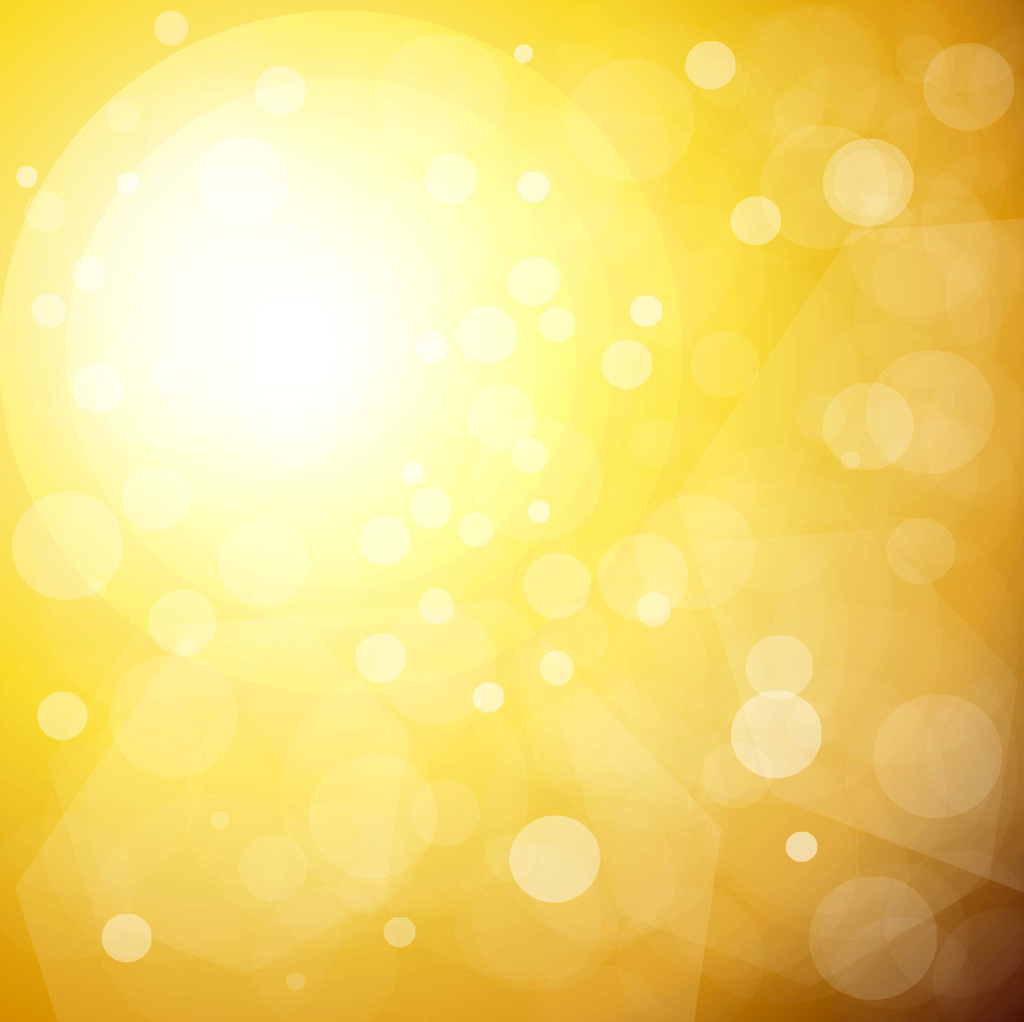 30周年記念　ありがとう！「いのちの輝きトーク＆ライブ♪」9/15(土)　14：00～16：10場所：藤吉コミュニティセンター　柳川市三橋町高畑25613：30～受付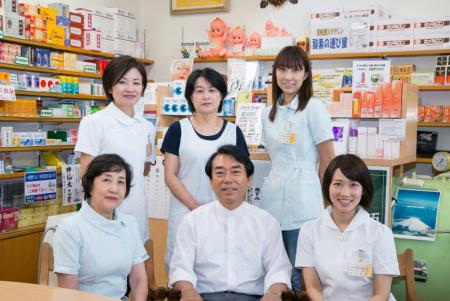 14：00～ごあいさつ14：10～真由美先生おはなし15：10～弓削田さんライブ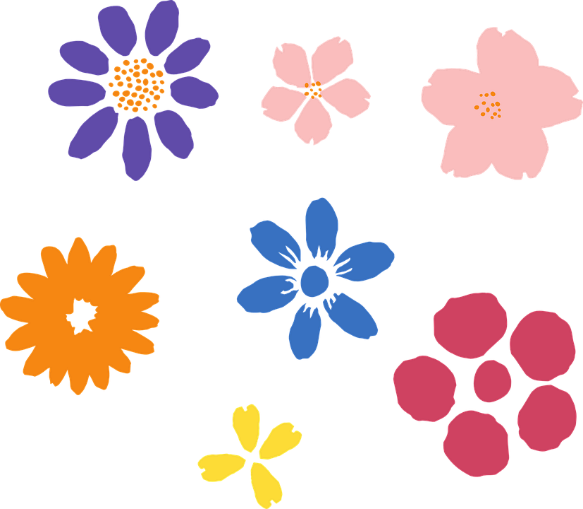 16：10　おわり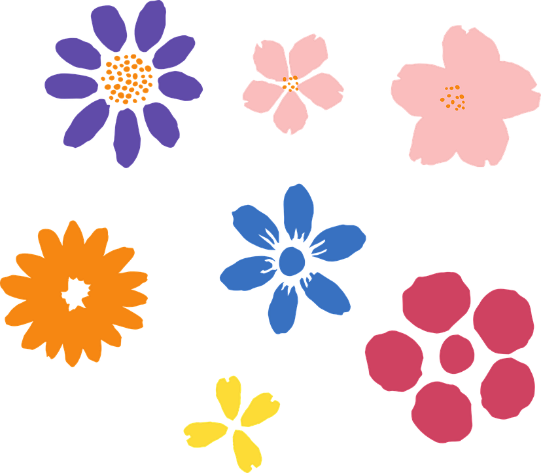 香葉村真由美先生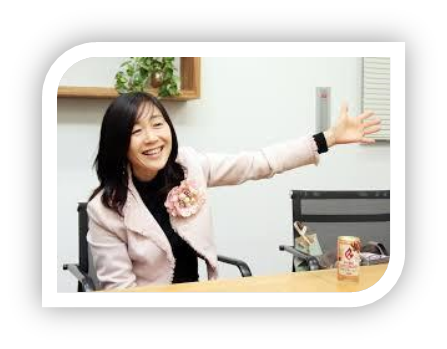 弓削田健介さん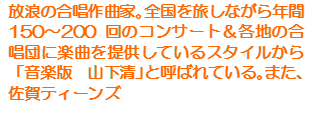 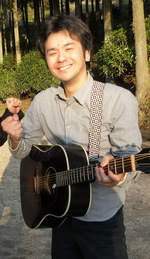 